PATVIRTINTAKomunikacijos fakulteto taryboje 2010 m. vasario 22  d. posėdyje, protokolo Nr. 160000-10-5PATIKSLINTAKomunikacijos fakulteto taryboje 2014 m. gegužės 5  d. posėdyje, protokolo Nr. 160000-10-4PATIKSLINTAKomunikacijos fakulteto taryboje 2015 m. vasario 23  d. posėdyje, protokolo Nr. 160000-10-2 PATIKSLINTAKomunikacijos fakulteto taryboje 2015 m. gruodžio 16  d. posėdyje, protokolo Nr. 160000-10-13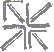 VILNIAUS UNIVERSITETAS KOMUNIKACIJOS FAKULTETASKomunikacijos ir informacijos kryptiesstudijų programųPRAKTIKOS NUOSTATAITurinysI. Bendroji dalisII. Praktikos organizavimas	II.1. Duomenų kaupimas, skelbimas ir registracija praktikai atlikti	II.2. Sutarties pasirašymas, nukreipimas atlikti praktiką, sutarties nutraukimasIII. Akademinė praktikos priežiūra ir vadovavimas IV. Praktikos sąlygų ir reikalavimų vykdymasV.  Praktikos ataskaitaVI. Praktikos vertinimasI. Bendroji dalis Komunikacijos ir informacijos krypties studijų programų praktikos nuostatai (toliau – nuostatai) apibrėžia Vilniaus universiteto Komunikacijos fakulteto (toliau tekste – VU KF) bakalauro ir magistrantūros nuolatinių (dieninių ir sesijinių), ištęstinių studijų programų profesinės praktikos (toliau – praktikos) proceso organizavimo, priežiūros, vertinimo tvarką ir formalius reikalavimus.Nuostatai parengti vadovaujantis VU praktikos reglamentu (toliau – Reglamentu patvirtintu Universiteto senato 2015 m. gegužės 26 d. nutarimu Nr. S-2015-5-5 , su vėlesniais jo pakeitimais ir papildymais) ir Vilniaus universiteto studijų programų reglamentu.Nuostatuose vartojamos pagrindinės sąvokos:Praktika – privaloma ir pažymiu vertinama studijų programos dalis, apibūdinama jos dalyko apraše, kurios laikotarpiu studento įgytos programos pagrindų ir specialaus lavinimo žinios ir analitiniai gebėjimai įtvirtinami, pritaikomi ir tobulinami praktinėje profesinėje veikloje:          Mokomoji praktika – bakalauro studijų programos dalis arba šios programos specialaus lavinimo dalykas. Praktikos metu studentas tęsia dalyko studijas praktikos institucijoje arba kitoje praktikos atlikimo vietoje, kurioje susipažįsta su specialybės praktine veikla, formuoja įgūdžius ir gilina teorines žinias,  reikalingas tolesnėms studijoms.Profesinė praktika arba profesinė kūrybinė praktika (baigiamojo darbo kūrybinė dalis) – studento praktikanto vykdomas studijų programos dalykas, kai studentas pritaiko, įtvirtina ir tobulina bendrąsias studijų programoje įgytas studijų pagrindų ir specialaus lavinimo žinias ir atskleidžia gebėjimus praktinėje (kūrybinėje) veikloje.Mokslo tiriamoji praktika VU KF yra skiriama antrosios pakopos studijų programos studentams, kai studentas praktikantas patikrina įgytas žinias, taiko mokslinius metodus ir analitinius gebėjimus. Praktika atliekama pagal studijų  programos dalyko apraše patvirtintą tematiką ir turinį.Studentas praktikantas – KF studentas (klausytojas), studijuojantis pagal nuolatinių (dieninių ir sesijinių), ištęstinių (neakivaizdinių) studijų programą ir atliekantis joje numatytą praktiką. Praktikos institucija – įmonė, įstaiga, organizacija, atitinkanti šiuose nuostatuose ir atitinkamos VU KF studijų programos dalyko apraše apibūdintos praktikos materialinį, teorinį ir praktinį ugdomąjį lygį ir priimanti studentą praktikantą atlikti praktiką, remiantis praktikos organizavimo dvišale ar trišale sutartimi arba tam tikrais atvejais kita susitarimo tarp akademinių kamieninių padalinių ir praktikos institucijos forma. Praktikos organizavimo dvišalė sutartis – VU numatyta tvarka sudaryta VU ir praktikos institucijos studentų praktikos organizavimo ir priėmimo sutartis. Dvišalė sutartis nesudaroma, jeigu praktikos bazė juridiškai priklauso Vilniaus universitetui. Dvišales sutartis, jų apskaitą, saugojimą ir vykdymą tvarko ir kontroliuoja VU Studijų direkcija.Studento praktinio mokymo trišalė sutartis – pagal Lietuvos Respublikos švietimo ir mokslo ministro 2004 m. kovo 26 d. įsakymu Nr. ISAK- 432 patvirtintą pavyzdinę sutartį VU, praktikos institucijos ir studento susitarimas dėl studento praktinės veiklos. Joje apibrėžiamas kiekvieno studento praktikos tikslas, pobūdis ir/ar užduotys, kitos sąlygos.Praktikos bazė – praktikos institucijai (darbdaviui) priklausančios įmonės, organizacijos ir padaliniai, kuriuose studentas praktikantas, sudarius studento praktinio mokymo trišalę sutartį, atlieka praktines užduotis. VU praktikos vadovas – VU KF dėstytojas, vadovaujantis studento praktikai, atitinkantis padalinio praktikos nuostatuose keliamus reikalavimus, paskirtas vadovauti praktikanto praktikai ir vykdyti Reglamente ir VU KF praktikos nuostatuose numatytas funkcijas.Institucijos praktikos vadovas – praktikos institucijos darbuotojas, paskirtas studento praktikos vadovu atsižvelgiant į šiuose nuostatuose ir studento praktinio mokymo trišalėje sutartyje keliamus reikalavimus. Praktikos institucijos darbuotojas, atitinkantis Reglamente ir padalinio praktikos nuostatuose keliamus reikalavimus, paskirtas vadovauti praktikos institucijoje atliekamai praktikai.Praktikos ataskaitos oponentas - SPK pirmininko paskirtas asmuo, žodžiu užduodantis klausimus besiginančiajam, diskutuojantis su juo ir teikiantis įvertinimą.KF Praktikų duomenų bazė (toliau KFPDB) – elektroninė Komunikacijos fakulteto duomenų bazė, kurioje studentams pateikiamos siūlomos praktikos institucijos.Praktikos ataskaita – rašto (vaizdo, garso) darbas, kuriame studentas praktikantas aprašo ir/ar išanalizuoja praktikos metu atliktas užduotis ir pateikia atliktos užduoties rezultatus. Praktikos laikotarpis – trišalėje sutartyje apibrėžtas praktikos atlikimo terminas (nuo praktikos pradžios iki pabaigos), reikalingas praktikos užduotims atlikti. Praktikos dalyko aprašas – studijų programoje numatytos praktikos aprašas, parengtas pagal VU studijų programų reglamente numatytą tvarką. Praktikos stebėsena – studento praktikanto veiklos priežiūra, stebėjimas ir konsultacinė pagalba sprendžiant praktikos laikotarpiu iškilusias problemas. Praktikos užduoties akademinis vertinimas – studento praktikos rezultato ir praktikos užduoties įvykdymo ataskaitos įvertinimas KF numatyta vertinimo tvarka ir praktikos dalyko apraše numatyta  tvarka . Praktikos atlikimo laikotarpis negali sutapti su paskaitų, seminarų ir kitų akademinių užsiėmimų tvarkaraščiu. Kai KF Studijų programos komitetui/ jungtiniam studijų programų komitetui neįmanoma suderinti darbdavio galimybių ir praktikos bei akademinių užsiėmimų tvarkaraščio, praktika, atsižvelgiant į studijų programos ypatumus, gali būti atlikta vasaros metu liepos – rugpjūčio mėnesiais. Praktiką vasarą studentai atlieka tik VU KF Tarybos patvirtinta tvarka.Atitinkamos studijų programos studentų praktikos laikotarpis, tema, tikslas, uždaviniai, pobūdis, turinys ir įvertinimas kreditais yra apibrėžiami kiekvienos studijų programos dalykų „Profesinė praktika“, „Kūrybinė praktika“, „Mokslo tiriamoji praktika” dalykų aprašuose. Studijų programos komitetas/jungtinis studijų programų komitetas, esant būtinybei, gali koreguoti praktikos tikslus, turinį, trukmę, pobūdį, atsižvelgdamas į studijų programos poreikius ir pakeitimus, tačiau dalyko aprašas turi būti patvirtintas ir paskelbiamas iki trišalės sutarties pasirašymo. Užsienio valstybėje: Studentas gali atlikti praktiką, jeigu užsienyje esanti institucija (organizacija) tenkina šiame dokumente išvardytus praktikos institucijai keliamus reikalavimus, raštu patvirtina savo sutikimą organizuoti praktiką ir galimybes studentui įgyvendinti apibrėžtus dalyko apraše tikslus ir/ar užduotis. Pagal tarptautines programas vykdomos studentų praktikos yra organizuojamos tarptautinių programų nustatyta tvarka.Užsienio studentai, atvykstantys į VU KF pagal tarptautines programas, gali atlikti praktiką Lietuvos institucijose, kurias turi būti numatęs VU KF priimantis mokslinis ir akademinis padalinys arba VU KF Studijų skyrius. Kiekvienai studento praktikai vadovauja ir praktikos priežiūrą atlieka atskiras VU praktikos vadovas, o konkretaus studento ar studentų grupės praktikai darbo vietoje – atskiras konkrečios institucijos praktikos vadovas. VU praktikos vadovą, oponentą skiria studijų programos pirmininkas/studijų programos kuratorius.Už praktikos tikslų suformulavimą yra atitinkamai atsakingi:studijų programos komitetas/jungtinis studijų programų komitetas (reikalavimai praktikai atlikti);VU praktikos vadovas (stebėsena ir konsultavimas);praktikos institucija (sutarties vykdymas);studentas praktikantas (ataskaitos teikimas).Praktikos organizavimo ir administravimo funkcijos, sudarius sutartį, gali būti perduotos vykdyti kitam Universiteto padaliniui. II. Praktikos organizavimas 	II.1 Duomenų kaupimas, skelbimas ir registracija praktikai atliktiPraktikos duomenų bazę administruoja, koordinuoja ir sutartis rengia, perduoda praktikų institucijoms VU KF Studijų skyrius.Už praktikų institucijų (vietų) suradimą ir susitarimą su praktikų institucijų vadovais atsako atitinkamos studijų programos pirmininkas/studijų programos kuratorius. Ne vėliau kaip prieš 2 mėnesius iki numatytos praktikos pradžios studijų programos pirmininkas/studijų programos kuratorius perduoda praktikų institucijų sąrašą KF Studijų skyriui, kuris įregistruoja institucijas KFPDB. Su Praktikos atlikimo tvarka, praktikos vietos pasirinkimo klausimais, reikalavimais praktikos institucijoms praktiką atliksiantys studentai supažindinami viešai likus ne mažiau kaip 14 kalendorinių darbo dienų nuo praktikos pradžios. Rekomenduojamų praktikos institucijų sąrašas skelbiamas praktiką atliksiantiems studentams viešai (KFPDB) ne vėliau kaip 14 kalendorinių darbo dienų iki praktikos pradžios. Praktikos institucijos gali siūlyti priimti į praktiką VU KF atitinkamos studijų programos studentus. Tokiu atveju institucijos vadovas (įgaliotas atstovas) pateikia informaciją apie instituciją KF Studijų skyriui. Gavęs studijų programos komiteto/ jungtinio studijų programų komitetų pritarimą, VU KF Studijų skyrius įtraukia instituciją į KFPDB ir informuoja apie tai institucijos vadovą.Studentas gali susirasti praktikos instituciją savarankiškai: studentas pateikia prašymą ir institucijos vadovo sutikimą VU KF Studijų skyriui. Gavęs studijų programos komiteto/ jungtinių studijų programų komitetų (arba jo pirmininko) pritarimą, VU KF Studijų skyrius įtraukia instituciją į KFPDB ir informuoja apie tai institucijos vadovą ir studentą. Praktika gali būti atliekama universiteto struktūriniame padalinyje. Šiuo atveju praktikos juridinis pagrindas yra padalinio, nukreipiančio praktikantą praktikai, vadovo įsakymas, kuriame be kita ko turi būti nurodomas praktikantas, praktikos laikotarpis, padalinys, kuriame praktika bus atliekama. Tuo atveju, jeigu padalinio studentai (klausytojai) praktiką atlieka Universitete, padalinio vadovas užtikrina, kad būtų laikomasi Reglamento 4 straipsnio nuostatų.Profesinė kūrybinė praktika atliekama patvirtintoje praktikos institucijoje arba individualiai. Kai ši praktika atliekama individualiai, studentui vadovauja VU praktikos vadovas ir trišalė sutartis nepasirašoma.       	II.2. Trišalės sutarties pasirašymas, nukreipimas atlikti praktiką, sutarties nutraukimasTrišalė sutartis rengiama vadovaujantis pavyzdine VU sutarties forma ir VU praktikos reglamentu. Ji gali būti papildyta kitomis nuostatomis, neprieštaraujančiomis minėtiems dokumentams.Trišalės sutarties pasirašymo tvarka: 1) studentas; 2) praktikos institucijos vadovas, tuo pažymintis, kad sutinka priimti studentą; 3) studijų programos komiteto/ jungtinio studijų programos komiteto pirmininkas. Praktikos institucijai sutinkant priimti studentą atlikti praktiką, pasirašoma trišalė sutartis pagal VU KF, studento praktikanto ir praktikos institucijos susitarimą. Trišalė sutartis pasirašoma ne vėliau kaip vienas mėnuo iki praktikos pradžios.Studento nukreipimas į praktiką iki praktikos pradžios įforminamas VU KF Dekano įsakymu. Dekano įsakymas dėl studentų nukreipimo į praktikos institucijas rudens semestro praktikai pasirašomas iki pavasario sesijos pabaigos, atliekantiems praktiką pavasario semestre – ne vėliau kaip mėnuo iki praktikos pradžios. Praktikos atlikimo vietą galima keisti tik išimties atveju, tarpininkaujant VU praktikos vadovui ir atitinkamos studijų programos komiteto pirmininkui/jungtinio studijų programos komiteto pirmininkui, raštu teikime dekanui apibūdinus priežastį.Praktiką galima nutraukti, kai šalis nevykdo trišalėje praktikos sutartyje numatytų įsipareigojimų ir kitais sutartyje numatytais atvejais. Nutraukiant praktiką yra nutraukiama studento praktinio mokymo trišalė sutartis ir apie tai pranešama visoms suinteresuotoms šalims sutartyje numatyta tvarka. Visi ginčai, kurių sutarties šalys negali išspręsti geranoriškai susitarusios, sprendžiami Lietuvos Respublikos teisės aktų nustatyta tvarka. III. Akademinė praktikos priežiūra ir vadovavimasPraktikos kokybei užtikrinti praktikos metu yra organizuojama praktikos dalykinė priežiūra, kurią vykdo praktikos vadovai. Universiteto praktikos vadovas gali būti skiriamas vadovauti ne daugiau kaip 25 studentams, atliekantiems praktiką. VU praktikos vadovas privalo:Surengti ne vėliau kaip 14 kalendorinių darbo dienų  iki praktikos pradžios susitikimą su studentais ir supažindinti su praktikos atlikimo tvarka, praktikos užduotimi, paaiškinti praktikų nuostatus ir dalyko aprašo reikalavimus;Kartu su baigiamojo darbo vadovu parengti individualią užduotį, kai tai numatyta atitinkamos studijų programos praktikos dalyko apraše;Susipažinti praktikos atlikimo laikotarpiu su studento praktikos atlikimo sąlygomis, jos turinio atitikimu studijų programai ir konsultuoti studentus iškilusiais klausimais; Bendradarbiauti praktikos laikotarpiu su praktikos institucijoje paskirtu vadovu;Vertinti studento darbą praktikos metu ir studentų praktikos ataskaitas; Dalyvauti praktikos darbų gynimo komisijoje (žurnalistikos bakalauro nuolatinių studijų programoje, analitinės žurnalistikos magistrantūros studijų programoje).Praktikos institucijos atrankos kriterijai (1-5 – bakalauro studijų programų studentams; 1-6 – magistrantūros studijų programų studentams): Tinkama įgyvendinti atitinkamoje studijų programoje numatytos praktikos programos tikslus ir uždavinius; Pasirašiusi trišalę sutartį ir sudaranti praktikos sąlygas: skiria darbo vietą, leidžia stebėti specialistų darbą, pačiam savarankiškai dirbti, aprūpina praktinio mokymo užduotimis, joms vykdyti reikiama dokumentacija ir/ar šaltiniais, reikalingomis priemonėmis, technine ir informacine baze; Užtikrina, kad studentui būtų paskirtas kompetentingas institucijos praktikos vadovas turintis aukštąjį profesinį išsilavinimą ir ne mažiau kaip 3 metus profesinės darbo patirties, atitinkančios praktikos tikslus ir turinį;Vertina studentų praktikantų darbą, padeda jiems tinkamai atlikti užduotis; Užtikrina studentui darbuotojų saugos ir sveikatos bei higienos normas atitinkančias darbo sąlygas; Mokslo tiriamosios praktikos vietoje studentui praktikantui sudaro galimybę atlikti mokslo tiriamąjį darbą.Praktikos priežiūrai skirti seminarai ir/ar konsultacijos yra įtraukiamos į VU praktikos vadovo pedagoginį darbo krūvį. Institucijos praktikos vadovas įsipareigoja dirbti pagal trišalės sutarties nuostatas.IV. Praktikos sąlygų ir reikalavimų vykdymasStudentas į praktikos vietą privalo atvykti praktikos institucijos nurodytu laiku. Studentas praktikos metu privalo:Vykdyti trišalės sutarties nuostatas ir praktikos programos užduotis;Atlikti praktikos užduotis, kurios tema, tikslu, uždaviniais, trukme, pobūdžiu ir turiniu atitinka studijų programos praktikos dalyko aprašo ir praktikos programos reikalavimus; Atsakyti už atliekamą darbą ir jo rezultatus;Praktikos vadovams pateikti galutinę ataskaitą apie užduočių įvykdymą; Laikytis darbo drausmės  reikalavimų ir praktikos vietos vidaus darbo taisyklių;Laikytis darbo apsaugos, saugumo technikos ir gamybos sanitarijos reikalavimų;Tinkamai reprezentuoti Vilniaus universitetą, laikantis akademinės ir profesinės etikos principų.Jei dėl ligos ar kitokių pateisinamų aplinkybių studentas praktikantas negali atvykti į praktiką arba turi praleisti kelias praktikos dienas, jis privalo pirmą dieną informuoti apie tai institucijos praktikos vadovą ir VU praktikos vadovą. Studentas, grįžęs tęsti praktikos, per 5 darbo dienas VU praktikos vadovui pateikia nebuvimą praktikoje pateisinančius dokumentus.Studentui praktikantui, kuri(s) be pateisinamos priežasties vėluoja pradėti praktiką ilgiau nei 5 darbo dienas ar praktikos metu praleidžia 5 darbo dienas, neleidžiama atlikti (tęsti) praktikos paskirtoje institucijoje ir praktikos atlikimas vertinamas neigiamai.Studentas, kuris be pateisinamos priežasties vėluoja pradėti praktiką trumpiau nei 5 darbo dienas, už praktiką gali atsiskaityti skolų likvidavimo laikotarpiu.Studentui pastebėjus, kad praktikos institucija nevykdo šių VU KF Praktikų nuostatų ar trišalės (dvišalės) sutarties reikalavimų, privalo nedelsdamas raštu (galima elektroniniu paštu) informuoti apie tai VU praktikos vadovą. Pastarasis informuoja apie tai studijų programos pirmininką/studijų programos kuratorių, kuris per dvi darbo dienas priima sprendimą dėl praktikos atlikimo. V. Praktikos ataskaitaPraktikos ataskaitą, parengtą pagal „VU KF Rašto darbų metodinius nurodymus“ (Vilnius, 2015), pasibaigus praktikai, studentas įkelia į Virtualią mokymosi aplinką laikydamasis praktikos dalyko apraše nustatytų reikalavimų:Praktikos ataskaitoje, skirtoje įvertinti, turi būti pateikta: išsamiai aprašyti atlikti darbai ir taikyti metodai; praktikos privalumai ir trūkumai; pasiūlymai, išvados ir rekomendacijos. Kai studijų programoje numatoma praktikos individuali užduotis, ji parengiama kaip atskira ataskaitos dalis. Praktikos metu atliekamą individualią baigiamojo darbo užduotį vertina studento baigiamojo darbo vadovas;37.2 	Žurnalistikos bakalauro nuolatinių studijų programos ir Analitinės žurnalistikos magistrantūros studijų programos praktikos ataskaitoje, skirtoje ginti, turi būti pateikta: 1) profesinės praktikos atveju – praktikos sutarties kopija, institucijos praktikos vadovo vertinimas (atsiliepimas), praktikos dienoraštis, atliktų (publikuotų) darbų sąrašas nurodant kiekvieno žanrą, publikacijų kopijos (ir scenarijus, kai pateikiami garso, vaizdo darbai), nepublikuotų (praktikos metu sukurtų ir įteiktų darbdaviui) darbų kopijos; 2) kūrybinės praktikos atveju – praktikos temą patvirtinanti vadovo pažyma; praktikos sutarties kopija, institucijos praktikos vadovo vertinimas (atsiliepimas), praktikos dienoraštis (2-3 psl.), atliktų (publikuotų) arba parengtų darbų sąrašas nurodant kiekvieno žanrą, publikacijų kopijos, nepublikuotų (praktikos metu sukurtų ir įteiktų darbdaviui) darbų kopijos.Praktikos ataskaitoje pateikiami tik per praktikos laikotarpį atlikti darbai ir užduotys (rezultatai).Studentas praktikos ataskaitą įkelia į Virtualią mokymosi aplinką ne vėliau kaip per dvi savaites nuo praktikos pabaigos. Studentas, atliekantis praktiką liepos-rugpjūčio mėn., ataskaitą pateikia per pirmąsias tris naujo semestro savaites.Institucijos praktikos vadovas praktikanto veiklą vertina (10 balų skalėje) pagal kriterijus, išdėstytus tam skirtoje atsiliepimo formoje. Atsiliepimas pridedamas prie praktikos ataskaitos. Tuo atveju, kai praktikos metu buvo atliekama individuali baigiamojo darbo vadovo užduotis, praktikos ataskaitoje pridedamas baigiamojo vadovo užduoties vertinimas (10 balų skalėje, raštu). Kai studento atlikta praktika neatitinka studijų programoje (dalyko apraše) apibrėžtų praktikos uždavinių arba/ir temos, trukmės, tikslo, pobūdžio, turinio, praktika vertinama neigiamai. Sprendimą dėl praktikos neatitikimo reikalavimams priima Studijų programos komitetas/jungtinis studijų programų komitetas SPK VU praktikos vadovo teikimu.Praktikos ataskaita įvertinama pažymiu arba ginama ir įvertinama pažymiu laikantis studijų programos reikalavimų. Praktikos vertinimo rezultatai skelbiami sesijos laikotarpiu VU Studijų nuostatuose apibrėžta tvarka. Praktikos gynimas rengiamas sesijos metu Studijų skyriui sudarius ir paskelbiant gynimo tvarkaraštį iki sesijos pradžios. Atskirais atvejais praktikos gynimas gali būti organizuojamas semestro metu, paskelbiant praktikos gynimo tvarkaraštį ne vėliau kaip likus 14 darbo dienų iki praktikos gynimo.Akademinės skolos už neatliktą praktiką gali būti likviduojamos VU nustatyta tvarka.VI. Praktikos vertinimas                                     Vertinimas sudedamas iš atitinkamų vertintojų dalių procentais. Praktikos vertinimo struktūra yra tokia: Praktikos ataskaita vertinama vadovaujantis kriterijais:Profesinė kompetencija: kaip praktikos laikotarpiu studentas pritaikė ir patobulino studijų metu įgytas profesines žinias ir kaip praktikos ataskaitoje yra susietos studento įgytos teorinės žinios ir praktinė patirtis; Kūrybingumas ir iniciatyvumas: kaip studento atlikta praktika prisidėjo prie praktikos institucijos funkcionavimo ir/arba problemos (temos) sprendimo; kaip studentas susipažino su praktikos institucijos ir/arba sistemos struktūra ir funkcijomis. Vertinant aktyvumą ir iniciatyvumą remiamasi praktikos ataskaitoje aprašyta veikla ir praktikos institucijos vadovo atsiliepimu apie studento praktiką;Ataskaitos aiškumas ir išsamumas: atsižvelgiama į praktikos ataskaitos struktūros ir dėstymo aiškumą, išsamumą, problemos (temos/temų) suvokimą;Originalumas: kaip studentas įgyvendino pasirinktą temą vadovaudamasis kūrybiniais gebėjimais, įgytomis žiniomis ir pasirinktais (pasiūlytais) šaltiniais;Formalūs reikalavimai: kaip ataskaita atitinka „VU KF rašto darbų metodinių nurodymų“ (Vilnius, 2015) reikalavimus ir praktikos dalyko apraše apibrėžtus reikalavimus, kalbos taisyklingumas.Žurnalistikos bakalauro nuolatinių studijų programos ir analitinės žurnalistikos magistrantūros studijų programos praktikos gynimo procedūra:Gynimo pradžioje studentas glaustai apibūdina praktikos ataskaitą ir atliktus darbus, supažindina su iškilusiomis praktikos laikotarpiu problemomis. Studentas pateikia atliktų darbų (publikacijų, garso ir vaizdo įrašų) ištraukas, geriausiai iliustruojančias  praktiką, (kūrybinės praktikos atveju  pagrindžia temos pasirinkimą), išklausomas vadovo atsiliepimas ir atsakoma į pastabas.Gynimo metu studentas atsako į oponento ir vadovo klausimus; išklausomas oponento atsiliepimas ir atsakoma į pastabas. Vertinimas skelbiamas Studijų nuostatuose nustatyta tvarka.Praktikos ataskaita vertinama laikantis „VU KF rašto darbų metodinių nurodymų“ (Vilnius, 2015) nustatytų reikalavimų.Praktikos ataskaita, kuriai nenumatytas gynimas, vertinama:Nevertinama (0) - praktikantas pažeidė profesinę ir akademinę etiką, pateikė plagijuotą ataskaitą (arba jos dalį).Nepatenkinamai (vienas) – pateikė formaliųjų kriterijų neatitinkančią ataskaitą.Nepatenkinamai (du) – pateikė neišsamią ataskaitą, kuri neatitinka praktikai atlikti iškeltų reikalavimų.Nepatenkinamai (trys) – pateikta ataskaita visiškai neatitinka temos, kalbos, stiliaus reikalavimų; pateiktas neigiamas praktikos vadovo atsiliepimas. Nepatenkinamai (keturi) – netenkinami minimalūs praktikos ataskaitos reikalavimai, apibrėžti dalyko apraše arba pateikė neišsamią, neaiškią ir esminių trūkumų turinčią praktikos ataskaitą; studentas neturi svarių argumentų praktikos apimčiai ir kokybei pagrįsti; praktiniai gebėjimai netenkina minimalių reikalavimų.Silpnai (penki) – tenkinami ne visi praktikai keliami kriterijai; tik iš dalies įvykdė minimalius praktikos reikalavimus; pateikė neišsamią, su esminiais dalykiniais, analizės ir techniniais trūkumais praktikos atskaitą.Patenkinamai (šeši) – tenkinami ne visi praktikai keliami kriterijai; apimtis minimali arba nežymiai pranoksta minimalius reikalavimus; praktikos ataskaita netvarkinga (trūksta kai kurių ataskaitos dalių arba jos yra neišsamios, neištaisytos klaidos); ataskaitoje pateiktas pasyvus,  nepakankamai išsamus medžiagos išdėstymas.Vidutiniškai (septyni) – tenkinami ne visi praktikai keliami kriterijai; apimtis minimali arba nežymiai pranoksta minimalius reikalavimus; iš dalies pritaikytos studijų metu įgytos teorinės žinios; praktikos ataskaita netvarkinga (trūksta kai kurių ataskaitos dalių arba jos yra neišsamios, neištaisytos klaidos). Gerai (aštuoni) – tenkinami praktikai keliami kriterijai; apimtis minimali arba nežymiai viršija minimalius reikalavimus; gerai pritaikytos studijų metu įgytos teorinės žinios; praktikos ataskaita tvarkinga, tačiau yra kai kurių dalykinių, analizės, neesminių techninių trūkumų. Labai gerai (devyni) – tenkinami visi praktikai keliami kriterijai; apimtis pranoksta minimalius reikalavimus; praktikos ataskaita iš esmės atitinka studijų proceso metu studentams diegiamus (šaltinių tikrinimo, objektyvumo, etikos) principus; pritaikytos studijų metu įgytos teorinės žinios; praktikos ataskaita tvarkinga, aiški, išsami, techninių trūkumų neturinti (ar tik su neesminiais trūkumais). Puikiai (dešimt) – tenkinami visi praktikai keliami kriterijai; apimtis pranoksta minimalius reikalavimus; praktikos ataskaita visiškai atitinka studijų proceso metu studentams diegiamus šaltinių tikrinimo, objektyvumo, etikos principus; puikiai pritaikytos studijų metu įgytos teorinės žinios; praktikos ataskaita aiški, išsami bei techniškai nepriekaištinga. Žurnalistikos bakalauro nuolatinių studijų programos ir Analitinės žurnalistikos magistrantūros studijų programos praktika (profesinė ir profesinė kūrybinė) gynimo metu vertinama:Nepatenkinamai (vienas) – pateikė plagijuotą ataskaitą (arba jos dalį, arba kūrinį, arba jo dalį), studentas pažeidė profesinę ir/arba akademinę etiką.Nepatenkinamai (du) – pateikė neišsamią ataskaitą, kuri neatitinka praktikai atlikti iškeltų reikalavimų.Nepatenkinamai (trys) – pateikti darbai visiškai neatitinka kalbos, stiliaus, žanro ir raiškos pasirinkimo, komponavimo principų; darbai nepublikuoti nenurodžius arba neturint pateisinamų priežasčių; pateiktas neigiamas praktikos vadovo atsiliepimas; praktikantas pažeidė profesinę ir akademinę etiką;Nepatenkinamai (keturi) – netenkinami minimalūs reikalavimai, apibrėžti dalyko apraše; studentas neturi svarių argumentų praktikos apimčiai ir kokybei pagrįsti; praktikantas pažeidė profesinę ir/arba akademinę etiką;Silpnai (penki) – tenkinami ne visi praktikai keliami kriterijai; tik iš dalies įvykdė minimalius praktikos reikalavimus; kūrinių  žanras arba autorystė neapibrėžti, neaiškūs; gynimo metu studentas pagrindžia tik dalį oponento ir vadovo pareikštų priekaištų; darbai atlikti nesilaikant studentams keliamų  šaltinių tikrinimo, objektyvumo, etikos ar kūrybinio meistriškumo (kalbos, stiliaus, žanro ir raiškos pasirinkimo, komponavimo) principų ir darbdavio (institucijos) reikalavimų; dėl šių priežasčių dalis darbų nėra publikuota ar transliuota; praktikos ataskaita netvarkinga (trūksta kai kurių ataskaitos dalių arba jos yra neišsamios, tekstai išdėstyti netinkama seka, per maža ataskaitos dalies – dienoraščio apimtis, neištaisytos klaidos (gausu korektūros ir kalbos klaidų), vaizdo ir garso kūriniai pateikiami ne vienoje laikmenoje ir skirtingais standartais); praktika gynimo metu pateikiama nenuosekliai ir neargumentuotai, nesugebama pagrįsti arba visiškai neatsakoma į esmines oponento ir vadovo pastabas.Patenkinamai (šeši) – tenkinami ne visi praktikai keliami kriterijai; apimtis minimali arba nežymiai pranoksta minimalius reikalavimus, tačiau kyla klausimų dėl pateiktų kūrinių žanro arba autorystės; gynimo metu studentas argumentuotai išsklaido tik dalį oponentui ir vadovui iškilusių abejonių; darbai atlikti nesilaikant studentams keliamų šaltinių tikrinimo, objektyvumo, etikos ar kūrybinio meistriškumo (kalbos, stiliaus, žanro ir raiškos pasirinkimo, komponavimo) principų ir reikalavimų; dalis darbų nėra publikuota ar transliuota be pateisinamos priežasties; praktikos ataskaita netvarkinga (trūksta kai kurių ataskaitos dalių arba jos yra neišsamios, tekstai išdėstyti netinkama seka, per maža ataskaitos dalies – dienoraščio apimtis, neištaisytos klaidos, vaizdo ir garso kūriniai pateikiami ne vienoje laikmenoje ir skirtingais standartais); praktika pateikiama nerišliai ir neargumentuotai, nesugebama atsakyti į didesnę dalį  oponento ir vadovo pastabų ar klausimų.Vidutiniškai (septyni) – tenkinami ne visi praktikai keliami kriterijai. Apimtis minimali arba nežymiai pranoksta minimalius reikalavimus; oponentas pateikia esminių pastabų dėl žurnalistinės veiklos (šaltinių tikrinimo, objektyvumo, etikos) ar žurnalistinio meistriškumo (kalbos, stiliaus, žanro ir raiškos pasirinkimo, komponavimo) principų. Darbai atlikti iš dalies laikantis redakcijos/institucijos standartų, atsispindi daug faktinių netikslumų, pateikimo (formulavimo, medžiagos išdėstymo) klaidų. Praktikos ataskaita netvarkinga (tekstai arba tekstų kopijos išdėstytos netinkama seka, per maža ataskaitos dalies – dienoraščio apimtis, jame neištaisytos klaidos; vaizdo ir garso kūriniai pateikiami ne vienoje laikmenoje ir skirtingais standartais). Praktika pateikiama paviršutiniškai, nesugebama argumentuotai atsakyti į didesnę dalį oponento ir vadovo pastabų. Gerai (aštuoni) – tenkinami praktikai keliami kriterijai. Apimtis minimali arba nežymiai viršija minimalius reikalavimus. Pasakoma pastabų dėl žurnalistinės veiklos (šaltinių tikrinimo, objektyvumo, etikos) ar žurnalistinio meistriškumo (kalbos, stiliaus, žanro ir raiškos pasirinkimo, komponavimo) principų. Dauguma darbų atlikti laikantis redakcijos reikalavimų (standartų), tačiau trūksta originalumo, kūrybiškumo, atsispindi faktinės, pateikimo (formulavimo, medžiagos išdėstymo) klaidos; praktikos ataskaita tvarkinga; gebama ją argumentuotai pateikti, paaiškinti; iš dalies atsakoma į oponento ir vadovo pastabas.Labai gerai (devyni) – tenkinami visi praktikai keliami kriterijai; apimtis 30 (20) ar daugiau procentų pranoksta minimalius reikalavimus; praktikos darbai iš esmės  atitinka studijų proceso metu studentams diegiamus (šaltinių tikrinimo, objektyvumo, etikos) ir žurnalistinio meistriškumo (kalbos, stiliaus, žanro ir raiškos pasirinkimo, komponavimo) principus, tačiau gynimo metu pasakoma kritiškų pastabų; daliai darbų būdingas temų ir  jų pateikimo originalumas, kiti atitinka redakcijos/institucijos standartus. Praktikos ataskaita tvarkinga; gebama ją argumentuotai pateikti ir atsakyti į oponento ir vadovo pastabas. Puikiai (dešimt) – tenkinami visi praktikai keliami kriterijai. Apimtis 50 (30) ar daugiau procentų pranoksta minimalius reikalavimus. Praktikos darbai visiškai atitinka studijų proceso metu studentams diegiamus šaltinių tikrinimo, objektyvumo, etikos ir kūrybinio meistriškumo (kalbos, stiliaus, žanro ir raiškos pasirinkimo, komponavimo) principus; darbams būdingas temų ir  jų pateikimo originalumas; išsamiai, patraukliai ir kūrybiškai pateikta praktikos ataskaita; gebama ją argumentuotai pateikti ir atsakyti į oponento ir vadovo pastabas. VU KF praktikos nuostatų priedas – papildomi dokumentai (individualių užduočių lapas, įstaigos praktikos vadovo vertinimo anketa, kita) yra tvirtinami VU KF dekano įsakymu ir skelbiami su šiuo dokumentu.Komunikacijos fakulteto tarybos pirmininkas Prof. dr. Andrius Vaišnys (iki 2015 m. rugpjūčio 31 d.)Komunikacijos fakulteto tarybos pirmininkė 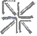 Prof. (HP) dr. Zenona Atkočiūnienė (nuo 2015 m. rugpjūčio 31 d.)Praktikos pobūdisVertinimo dalis (procentais)Vertinimo dalis (procentais)Vertinimo dalis (procentais)Vertinimo dalis (procentais)Vertinimo dalis (procentais)Vertinimo dalis (procentais)Praktikos pobūdisVU praktikos vadovo Institucijos praktikos vadovo Oponento Baigiamojo darbo vadovo Baigiamojo darbo komisijosMokomoji praktika be gynimo ir baigiamojo darbo vadovo užduoties100------------Profesinė praktika be gynimo ir baigiamojo darbo vadovo užduoties8020---------Praktika su gynimu501040------Praktika su individualia baigiamojo darbo vadovo užduotimi4030---30---Kūrybinė praktika su gynimu ------------100